Scan the QR code to access the google form to confirm receipt of your AP Student Pack.                              Enter your Last Name, First Name, Grade, 2016 AP Number, and Cell Phone Number.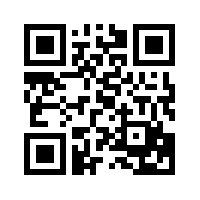 https://docs.google.com/forms/d/1aIPDR1Gxl6VJB1z-oBlXlM7E60yLHUYn5_tK7_kO7AQ/viewform?c=0&w=1Please follow these remaining directions in completing the identification information for your AP Student Pack. This will help ensure that your scores are provided correctly to you, your school, and the college of your choice. Information you provide may be used for educational research purposes. Each year that you take AP Exams, you are assigned a new AP number. Your 2016 AP number is located on a sheet of labels in the center of your Student Pack. You must use these same labels on all AP Exams you take in 2016. If you run out of number labels, you must write your AP number in the areas indicated. You may not receive a new AP Student Pack or share labels with anyone.   Turn to the sheet of AP number labels in the center of your Student Pack. . . . Now, in the upper right-hand corner of the sheet of number labels, write your name in the space provided. . . . Turn to the back cover of your Student Pack and look at the AP Number Card at the bottom of the inside flap. Take an AP number label from the center of the Student Pack and place it on the card in the area indicated, write your name on the card, and remove the card from the booklet. Put the card in a safe spot, and keep it for future reference. It is also recommended to save this number on your phone. Do NOT share your AP number with anyone else. You will need the information on this card to view your scores and to order AP score reporting services online in July. On the very back cover, write your AP Number in the top left-hand corner of the College Information Card, where indicated. You would only use this to make changes or corrections regarding College Information before your scores are released. Please note the following Very important information about your AP Exam scores. AP scores are reported to you online only at apscore.org. Turn to the inside front cover of your Student Pack and review the steps you’ll need to take to access your scores online. . . . Now turn to the front cover of your Student Pack. Print your grade level, last name, first name, and middle initial in the spaces indicated. . . . Now print the six-digit school code for the school you attend. The school code for Chattahoochee HS is 110146 . If you do not attend Chattahoochee HS, enter the code for your school. If you do not know your school’s code, leave the space blank. If you are home-schooled, the code you should use is 991199.Print your AP number in the spaces provided. Now fill in the box next to each AP Exam you plan to take this year. . . . After the exam(s), if you want to send comments or suggestions to the AP Program, or if you believe there is a problem with an exam question, please contact the AP Program directly. Contact information and instructions can be found on page 3 of your Student Pack.